National University of IrelandThe Registrar,49 Merrion Square,Dublin 2, D02 V583, IrelandPhone +353 1 439 2424personnel@nui.iewww.nui.ie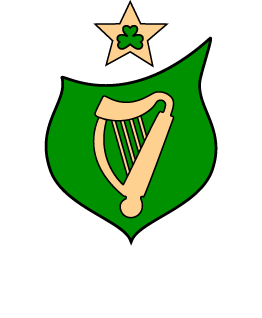 Application for the Post of Executive AssistantConfidentialPersonal DetailsTitleFirst name(s)SurnamePostal AddressMobileEmailPrevious Employment (please list previous positions held, starting with the most recent)Previous Employment (please list previous positions held, starting with the most recent)Previous Employment (please list previous positions held, starting with the most recent)Previous Employment (please list previous positions held, starting with the most recent)Previous Employment (please list previous positions held, starting with the most recent)Previous Employment (please list previous positions held, starting with the most recent)Previous Employment (please list previous positions held, starting with the most recent)EmployerPosition heldDate fromDate to Education RecordEducation RecordEducation RecordEducation RecordEducation RecordEducation RecordEducation RecordLeaving CertificateSubjectsHigher or Ordinary LevelGrades achievedYear Higher / Further EducationHigher / Further EducationHigher / Further EducationHigher / Further EducationHigher / Further EducationHigher / Further EducationHigher / Further EducationHigher / Further EducationQualificationQualificationAcademic InstitutionDates of studyYear conferredReferee Information:Referee Information:Referee Information:Referee Information:Referee Information:Referee Information:Referee Information:Referee Information:Referee 1NamePostal AddressTel / MobileEmailRelationship to youReferee 2NamePostal AddressTel / MobileEmailRelationship to youDo you require notification before your referees are contacted?Yes    No   APPLICANT DECLARATIONAPPLICANT DECLARATIONAPPLICANT DECLARATIONAPPLICANT DECLARATIONAPPLICANT DECLARATIONAll information provided in this application is, to the best of my knowledge, true and correct. I understand that should any of the particulars furnished in this application be found to be false or inaccurate in any material way, action may be taken to withdraw any offer of employment.    I also authorise the University to authenticate my qualifications with the relevant educational institutions listed.All information provided in this application is, to the best of my knowledge, true and correct. I understand that should any of the particulars furnished in this application be found to be false or inaccurate in any material way, action may be taken to withdraw any offer of employment.    I also authorise the University to authenticate my qualifications with the relevant educational institutions listed.All information provided in this application is, to the best of my knowledge, true and correct. I understand that should any of the particulars furnished in this application be found to be false or inaccurate in any material way, action may be taken to withdraw any offer of employment.    I also authorise the University to authenticate my qualifications with the relevant educational institutions listed.All information provided in this application is, to the best of my knowledge, true and correct. I understand that should any of the particulars furnished in this application be found to be false or inaccurate in any material way, action may be taken to withdraw any offer of employment.    I also authorise the University to authenticate my qualifications with the relevant educational institutions listed.All information provided in this application is, to the best of my knowledge, true and correct. I understand that should any of the particulars furnished in this application be found to be false or inaccurate in any material way, action may be taken to withdraw any offer of employment.    I also authorise the University to authenticate my qualifications with the relevant educational institutions listed.Print Name:Signature:Date:	Completed applications should be addressed to the Registrar and submitted by email to:personnel@nui.ieThe closing date for receipt of applications is Thursday 31 March 2016.Your application must include:A completed Application formA Curriculum VitaeCompleted applications should be addressed to the Registrar and submitted by email to:personnel@nui.ieThe closing date for receipt of applications is Thursday 31 March 2016.Your application must include:A completed Application formA Curriculum VitaeCompleted applications should be addressed to the Registrar and submitted by email to:personnel@nui.ieThe closing date for receipt of applications is Thursday 31 March 2016.Your application must include:A completed Application formA Curriculum VitaeCompleted applications should be addressed to the Registrar and submitted by email to:personnel@nui.ieThe closing date for receipt of applications is Thursday 31 March 2016.Your application must include:A completed Application formA Curriculum VitaeCompleted applications should be addressed to the Registrar and submitted by email to:personnel@nui.ieThe closing date for receipt of applications is Thursday 31 March 2016.Your application must include:A completed Application formA Curriculum Vitae